زانكۆی سه‌ڵاحه‌دین-هه‌ولێر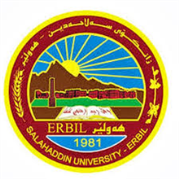 كۆلێژی:زانستبه‌شی:زانسته کانی زه وی نه وتژمێریاری                                                  فۆرمی سه‌روانه‌ی زێده‌كی مامۆستایان                                      مانگی: 11ڕۆژ/ كاتژمێر8:30-9:309:30-10:3010:30-11:3011:30-12:3012:30-1:301:30-2:302:30-3:303:30-4:304:30-5:30شەممەیەك شەممەدوو شەممەسێ شەممە    Geomorphology    Geomorphology    Geomorphology    Geomorphologyچوار شەممە    Geomorphology    Geomorphologyپێنج شەممە    Geomorphology    Geomorphology    Geomorphology    Geomorphologyڕۆژڕۆژڕێكه‌وتتیۆری تیۆری پراكتیكیژمارەی سەروانەڕۆژڕێكه‌وتتیۆری پراكتیكیژمارەی سەروانەشەممەشەممەشەممە5/11/2022یەك شەمەیەك شەمەیەك شەمە6/11/2022دوو شەمەدوو شەمەدوو شەمە7/11/2022سێ شەمەسێ شەمە1/11/20222224سێ شەمە8/11/2022224چوار شەمەچوار شەمە2/11/202222چوار شەمە9/11/202222پێنج شەمەپێنج شەمە3/11/202244پێنج شەمە10/11/202244سه‌رپه‌رشتی خوێندنی بالاسه‌رپه‌رشتی خوێندنی بالاسه‌رپه‌رشتی خوێندنی بالا222سه‌رپه‌رشتی خوێندنی بالاسه‌رپه‌رشتی خوێندنی بالا22كۆى كاتژمێره‌كانكۆى كاتژمێره‌كانكۆى كاتژمێره‌كان1212كۆى كاتژمێره‌كانكۆى كاتژمێره‌كان1212ڕۆژڕۆژڕێكه‌وتتیۆری تیۆری پراكتیكیژمارەی سەروانەڕۆژڕێكه‌وتتیۆری پراكتیكیژمارەی سەروانەشەممەشەممە12/11/2022شەممە19/11/2022یەك شەمەیەك شەمە13/11/2022یەك شەمە20/11/2022دوو شەمەدوو شەمە14/11/2022دوو شەمە21/11/2022سێ شەمەسێ شەمە15/11/20222224سێ شەمە22/11/2022224چوار شەمەچوار شەمە16/11/202222چوار شەمە23/11/202222پێنج شەمەپێنج شەمە17/11/202244پێنج شەمە24/11/202244سه‌رپه‌رشتی خوێندنی بالاسه‌رپه‌رشتی خوێندنی بالاسه‌رپه‌رشتی خوێندنی بالا222سه‌رپه‌رشتی خوێندنی بالاسه‌رپه‌رشتی خوێندنی بالا22كۆى كاتژمێره‌كانكۆى كاتژمێره‌كانكۆى كاتژمێره‌كان1212كۆى كاتژمێره‌كانكۆى كاتژمێره‌كان1212ڕۆژڕێكه‌وتتیۆری پراكتیكیژمارەی سەروانەناوی مامۆستا: د.نظمیه نجم الدین مجیدنازناوی زانستی: مامۆستابەشوانەى ياسايى: 10بەشوانەی هەمواركراو: 8ته‌مه‌ن:2كۆی سەروانە:هۆكاری دابه‌زینی نیساب: ته مه نناوی مامۆستا: د.نظمیه نجم الدین مجیدنازناوی زانستی: مامۆستابەشوانەى ياسايى: 10بەشوانەی هەمواركراو: 8ته‌مه‌ن:2كۆی سەروانە:هۆكاری دابه‌زینی نیساب: ته مه نناوی مامۆستا: د.نظمیه نجم الدین مجیدنازناوی زانستی: مامۆستابەشوانەى ياسايى: 10بەشوانەی هەمواركراو: 8ته‌مه‌ن:2كۆی سەروانە:هۆكاری دابه‌زینی نیساب: ته مه نناوی مامۆستا: د.نظمیه نجم الدین مجیدنازناوی زانستی: مامۆستابەشوانەى ياسايى: 10بەشوانەی هەمواركراو: 8ته‌مه‌ن:2كۆی سەروانە:هۆكاری دابه‌زینی نیساب: ته مه نناوی مامۆستا: د.نظمیه نجم الدین مجیدنازناوی زانستی: مامۆستابەشوانەى ياسايى: 10بەشوانەی هەمواركراو: 8ته‌مه‌ن:2كۆی سەروانە:هۆكاری دابه‌زینی نیساب: ته مه نناوی مامۆستا: د.نظمیه نجم الدین مجیدنازناوی زانستی: مامۆستابەشوانەى ياسايى: 10بەشوانەی هەمواركراو: 8ته‌مه‌ن:2كۆی سەروانە:هۆكاری دابه‌زینی نیساب: ته مه نناوی مامۆستا: د.نظمیه نجم الدین مجیدنازناوی زانستی: مامۆستابەشوانەى ياسايى: 10بەشوانەی هەمواركراو: 8ته‌مه‌ن:2كۆی سەروانە:هۆكاری دابه‌زینی نیساب: ته مه نشەممە26/11/2022ناوی مامۆستا: د.نظمیه نجم الدین مجیدنازناوی زانستی: مامۆستابەشوانەى ياسايى: 10بەشوانەی هەمواركراو: 8ته‌مه‌ن:2كۆی سەروانە:هۆكاری دابه‌زینی نیساب: ته مه نناوی مامۆستا: د.نظمیه نجم الدین مجیدنازناوی زانستی: مامۆستابەشوانەى ياسايى: 10بەشوانەی هەمواركراو: 8ته‌مه‌ن:2كۆی سەروانە:هۆكاری دابه‌زینی نیساب: ته مه نناوی مامۆستا: د.نظمیه نجم الدین مجیدنازناوی زانستی: مامۆستابەشوانەى ياسايى: 10بەشوانەی هەمواركراو: 8ته‌مه‌ن:2كۆی سەروانە:هۆكاری دابه‌زینی نیساب: ته مه نناوی مامۆستا: د.نظمیه نجم الدین مجیدنازناوی زانستی: مامۆستابەشوانەى ياسايى: 10بەشوانەی هەمواركراو: 8ته‌مه‌ن:2كۆی سەروانە:هۆكاری دابه‌زینی نیساب: ته مه نناوی مامۆستا: د.نظمیه نجم الدین مجیدنازناوی زانستی: مامۆستابەشوانەى ياسايى: 10بەشوانەی هەمواركراو: 8ته‌مه‌ن:2كۆی سەروانە:هۆكاری دابه‌زینی نیساب: ته مه نناوی مامۆستا: د.نظمیه نجم الدین مجیدنازناوی زانستی: مامۆستابەشوانەى ياسايى: 10بەشوانەی هەمواركراو: 8ته‌مه‌ن:2كۆی سەروانە:هۆكاری دابه‌زینی نیساب: ته مه نناوی مامۆستا: د.نظمیه نجم الدین مجیدنازناوی زانستی: مامۆستابەشوانەى ياسايى: 10بەشوانەی هەمواركراو: 8ته‌مه‌ن:2كۆی سەروانە:هۆكاری دابه‌زینی نیساب: ته مه نیەك شەمە27/11/2022ناوی مامۆستا: د.نظمیه نجم الدین مجیدنازناوی زانستی: مامۆستابەشوانەى ياسايى: 10بەشوانەی هەمواركراو: 8ته‌مه‌ن:2كۆی سەروانە:هۆكاری دابه‌زینی نیساب: ته مه نناوی مامۆستا: د.نظمیه نجم الدین مجیدنازناوی زانستی: مامۆستابەشوانەى ياسايى: 10بەشوانەی هەمواركراو: 8ته‌مه‌ن:2كۆی سەروانە:هۆكاری دابه‌زینی نیساب: ته مه نناوی مامۆستا: د.نظمیه نجم الدین مجیدنازناوی زانستی: مامۆستابەشوانەى ياسايى: 10بەشوانەی هەمواركراو: 8ته‌مه‌ن:2كۆی سەروانە:هۆكاری دابه‌زینی نیساب: ته مه نناوی مامۆستا: د.نظمیه نجم الدین مجیدنازناوی زانستی: مامۆستابەشوانەى ياسايى: 10بەشوانەی هەمواركراو: 8ته‌مه‌ن:2كۆی سەروانە:هۆكاری دابه‌زینی نیساب: ته مه نناوی مامۆستا: د.نظمیه نجم الدین مجیدنازناوی زانستی: مامۆستابەشوانەى ياسايى: 10بەشوانەی هەمواركراو: 8ته‌مه‌ن:2كۆی سەروانە:هۆكاری دابه‌زینی نیساب: ته مه نناوی مامۆستا: د.نظمیه نجم الدین مجیدنازناوی زانستی: مامۆستابەشوانەى ياسايى: 10بەشوانەی هەمواركراو: 8ته‌مه‌ن:2كۆی سەروانە:هۆكاری دابه‌زینی نیساب: ته مه نناوی مامۆستا: د.نظمیه نجم الدین مجیدنازناوی زانستی: مامۆستابەشوانەى ياسايى: 10بەشوانەی هەمواركراو: 8ته‌مه‌ن:2كۆی سەروانە:هۆكاری دابه‌زینی نیساب: ته مه ندوو شەمە28/11/2022ناوی مامۆستا: د.نظمیه نجم الدین مجیدنازناوی زانستی: مامۆستابەشوانەى ياسايى: 10بەشوانەی هەمواركراو: 8ته‌مه‌ن:2كۆی سەروانە:هۆكاری دابه‌زینی نیساب: ته مه نناوی مامۆستا: د.نظمیه نجم الدین مجیدنازناوی زانستی: مامۆستابەشوانەى ياسايى: 10بەشوانەی هەمواركراو: 8ته‌مه‌ن:2كۆی سەروانە:هۆكاری دابه‌زینی نیساب: ته مه نناوی مامۆستا: د.نظمیه نجم الدین مجیدنازناوی زانستی: مامۆستابەشوانەى ياسايى: 10بەشوانەی هەمواركراو: 8ته‌مه‌ن:2كۆی سەروانە:هۆكاری دابه‌زینی نیساب: ته مه نناوی مامۆستا: د.نظمیه نجم الدین مجیدنازناوی زانستی: مامۆستابەشوانەى ياسايى: 10بەشوانەی هەمواركراو: 8ته‌مه‌ن:2كۆی سەروانە:هۆكاری دابه‌زینی نیساب: ته مه نناوی مامۆستا: د.نظمیه نجم الدین مجیدنازناوی زانستی: مامۆستابەشوانەى ياسايى: 10بەشوانەی هەمواركراو: 8ته‌مه‌ن:2كۆی سەروانە:هۆكاری دابه‌زینی نیساب: ته مه نناوی مامۆستا: د.نظمیه نجم الدین مجیدنازناوی زانستی: مامۆستابەشوانەى ياسايى: 10بەشوانەی هەمواركراو: 8ته‌مه‌ن:2كۆی سەروانە:هۆكاری دابه‌زینی نیساب: ته مه نناوی مامۆستا: د.نظمیه نجم الدین مجیدنازناوی زانستی: مامۆستابەشوانەى ياسايى: 10بەشوانەی هەمواركراو: 8ته‌مه‌ن:2كۆی سەروانە:هۆكاری دابه‌زینی نیساب: ته مه نسێ شەمە29/11/2022224ناوی مامۆستا: د.نظمیه نجم الدین مجیدنازناوی زانستی: مامۆستابەشوانەى ياسايى: 10بەشوانەی هەمواركراو: 8ته‌مه‌ن:2كۆی سەروانە:هۆكاری دابه‌زینی نیساب: ته مه نناوی مامۆستا: د.نظمیه نجم الدین مجیدنازناوی زانستی: مامۆستابەشوانەى ياسايى: 10بەشوانەی هەمواركراو: 8ته‌مه‌ن:2كۆی سەروانە:هۆكاری دابه‌زینی نیساب: ته مه نناوی مامۆستا: د.نظمیه نجم الدین مجیدنازناوی زانستی: مامۆستابەشوانەى ياسايى: 10بەشوانەی هەمواركراو: 8ته‌مه‌ن:2كۆی سەروانە:هۆكاری دابه‌زینی نیساب: ته مه نناوی مامۆستا: د.نظمیه نجم الدین مجیدنازناوی زانستی: مامۆستابەشوانەى ياسايى: 10بەشوانەی هەمواركراو: 8ته‌مه‌ن:2كۆی سەروانە:هۆكاری دابه‌زینی نیساب: ته مه نناوی مامۆستا: د.نظمیه نجم الدین مجیدنازناوی زانستی: مامۆستابەشوانەى ياسايى: 10بەشوانەی هەمواركراو: 8ته‌مه‌ن:2كۆی سەروانە:هۆكاری دابه‌زینی نیساب: ته مه نناوی مامۆستا: د.نظمیه نجم الدین مجیدنازناوی زانستی: مامۆستابەشوانەى ياسايى: 10بەشوانەی هەمواركراو: 8ته‌مه‌ن:2كۆی سەروانە:هۆكاری دابه‌زینی نیساب: ته مه نناوی مامۆستا: د.نظمیه نجم الدین مجیدنازناوی زانستی: مامۆستابەشوانەى ياسايى: 10بەشوانەی هەمواركراو: 8ته‌مه‌ن:2كۆی سەروانە:هۆكاری دابه‌زینی نیساب: ته مه نچوار شەمە30/11/202222ناوی مامۆستا: د.نظمیه نجم الدین مجیدنازناوی زانستی: مامۆستابەشوانەى ياسايى: 10بەشوانەی هەمواركراو: 8ته‌مه‌ن:2كۆی سەروانە:هۆكاری دابه‌زینی نیساب: ته مه نناوی مامۆستا: د.نظمیه نجم الدین مجیدنازناوی زانستی: مامۆستابەشوانەى ياسايى: 10بەشوانەی هەمواركراو: 8ته‌مه‌ن:2كۆی سەروانە:هۆكاری دابه‌زینی نیساب: ته مه نناوی مامۆستا: د.نظمیه نجم الدین مجیدنازناوی زانستی: مامۆستابەشوانەى ياسايى: 10بەشوانەی هەمواركراو: 8ته‌مه‌ن:2كۆی سەروانە:هۆكاری دابه‌زینی نیساب: ته مه نناوی مامۆستا: د.نظمیه نجم الدین مجیدنازناوی زانستی: مامۆستابەشوانەى ياسايى: 10بەشوانەی هەمواركراو: 8ته‌مه‌ن:2كۆی سەروانە:هۆكاری دابه‌زینی نیساب: ته مه نناوی مامۆستا: د.نظمیه نجم الدین مجیدنازناوی زانستی: مامۆستابەشوانەى ياسايى: 10بەشوانەی هەمواركراو: 8ته‌مه‌ن:2كۆی سەروانە:هۆكاری دابه‌زینی نیساب: ته مه نناوی مامۆستا: د.نظمیه نجم الدین مجیدنازناوی زانستی: مامۆستابەشوانەى ياسايى: 10بەشوانەی هەمواركراو: 8ته‌مه‌ن:2كۆی سەروانە:هۆكاری دابه‌زینی نیساب: ته مه نناوی مامۆستا: د.نظمیه نجم الدین مجیدنازناوی زانستی: مامۆستابەشوانەى ياسايى: 10بەشوانەی هەمواركراو: 8ته‌مه‌ن:2كۆی سەروانە:هۆكاری دابه‌زینی نیساب: ته مه نپێنج شەمە1/12/202244ناوی مامۆستا: د.نظمیه نجم الدین مجیدنازناوی زانستی: مامۆستابەشوانەى ياسايى: 10بەشوانەی هەمواركراو: 8ته‌مه‌ن:2كۆی سەروانە:هۆكاری دابه‌زینی نیساب: ته مه نناوی مامۆستا: د.نظمیه نجم الدین مجیدنازناوی زانستی: مامۆستابەشوانەى ياسايى: 10بەشوانەی هەمواركراو: 8ته‌مه‌ن:2كۆی سەروانە:هۆكاری دابه‌زینی نیساب: ته مه نناوی مامۆستا: د.نظمیه نجم الدین مجیدنازناوی زانستی: مامۆستابەشوانەى ياسايى: 10بەشوانەی هەمواركراو: 8ته‌مه‌ن:2كۆی سەروانە:هۆكاری دابه‌زینی نیساب: ته مه نناوی مامۆستا: د.نظمیه نجم الدین مجیدنازناوی زانستی: مامۆستابەشوانەى ياسايى: 10بەشوانەی هەمواركراو: 8ته‌مه‌ن:2كۆی سەروانە:هۆكاری دابه‌زینی نیساب: ته مه نناوی مامۆستا: د.نظمیه نجم الدین مجیدنازناوی زانستی: مامۆستابەشوانەى ياسايى: 10بەشوانەی هەمواركراو: 8ته‌مه‌ن:2كۆی سەروانە:هۆكاری دابه‌زینی نیساب: ته مه نناوی مامۆستا: د.نظمیه نجم الدین مجیدنازناوی زانستی: مامۆستابەشوانەى ياسايى: 10بەشوانەی هەمواركراو: 8ته‌مه‌ن:2كۆی سەروانە:هۆكاری دابه‌زینی نیساب: ته مه نناوی مامۆستا: د.نظمیه نجم الدین مجیدنازناوی زانستی: مامۆستابەشوانەى ياسايى: 10بەشوانەی هەمواركراو: 8ته‌مه‌ن:2كۆی سەروانە:هۆكاری دابه‌زینی نیساب: ته مه نسه‌رپه‌رشتی خوێندنی بالاسه‌رپه‌رشتی خوێندنی بالا22ناوی مامۆستا: د.نظمیه نجم الدین مجیدنازناوی زانستی: مامۆستابەشوانەى ياسايى: 10بەشوانەی هەمواركراو: 8ته‌مه‌ن:2كۆی سەروانە:هۆكاری دابه‌زینی نیساب: ته مه نناوی مامۆستا: د.نظمیه نجم الدین مجیدنازناوی زانستی: مامۆستابەشوانەى ياسايى: 10بەشوانەی هەمواركراو: 8ته‌مه‌ن:2كۆی سەروانە:هۆكاری دابه‌زینی نیساب: ته مه نناوی مامۆستا: د.نظمیه نجم الدین مجیدنازناوی زانستی: مامۆستابەشوانەى ياسايى: 10بەشوانەی هەمواركراو: 8ته‌مه‌ن:2كۆی سەروانە:هۆكاری دابه‌زینی نیساب: ته مه نناوی مامۆستا: د.نظمیه نجم الدین مجیدنازناوی زانستی: مامۆستابەشوانەى ياسايى: 10بەشوانەی هەمواركراو: 8ته‌مه‌ن:2كۆی سەروانە:هۆكاری دابه‌زینی نیساب: ته مه نناوی مامۆستا: د.نظمیه نجم الدین مجیدنازناوی زانستی: مامۆستابەشوانەى ياسايى: 10بەشوانەی هەمواركراو: 8ته‌مه‌ن:2كۆی سەروانە:هۆكاری دابه‌زینی نیساب: ته مه نناوی مامۆستا: د.نظمیه نجم الدین مجیدنازناوی زانستی: مامۆستابەشوانەى ياسايى: 10بەشوانەی هەمواركراو: 8ته‌مه‌ن:2كۆی سەروانە:هۆكاری دابه‌زینی نیساب: ته مه نناوی مامۆستا: د.نظمیه نجم الدین مجیدنازناوی زانستی: مامۆستابەشوانەى ياسايى: 10بەشوانەی هەمواركراو: 8ته‌مه‌ن:2كۆی سەروانە:هۆكاری دابه‌زینی نیساب: ته مه نكۆى كاتژمێره‌كانكۆى كاتژمێره‌كان1212د.XXX    دینار    دینارواژۆی مامۆستاسەرۆكی بەشڕاگری كۆلیژ